Мы рады видеть Вас на наших мероприятиях!!!В Афише могут быть изменения.Уточняйте информацию о предстоящих мероприятиях в местах их проведения заранее.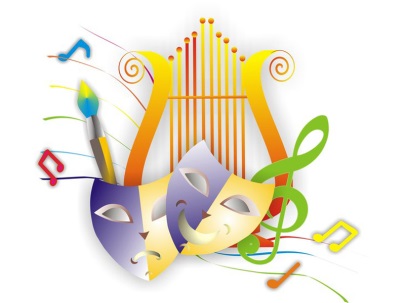 Афиша летних проектов «НЕСКУЧНЫЙ ГОРОД» и мероприятий муниципальных учреждений культуры в период с 17 по 23 июня 2019 годаДата и время проведенияНаименование мероприятияМесто проведенияВозрастные ограниченияВходКонтактные данные, e-mail17 июня2019 года11:00Экостраницы«Заповедный напев»Библиотечно-информационный комплексг. Тула, Красноармейский пр., д. 1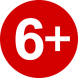 Вход свободныйТелефон:55-49-47Email: tbs_bik@tularegion.org17 июня 2019 года11.00-15.00Проект «Библиотека под зонтиком»Центральный парк культуры и отдыха им. П.П. Белоусова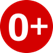 Вход свободныйТелефон: 35-34-38Email: tbs_sgb@tularegion.org 17 июня2019 года11.00Мастер-класс по изобразительному искусству «Азбука рисования» в рамках проекта «Каникулы в городе».Муниципальное автономное учреждение культуры «Культурно-досуговая система»«Центр культуры и досуга»г. Тула, ул. Металлургов,22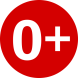 Вход свободный45-50-77,45-52-49Еmail:gkzmuk@tularegion.org17 июня2019 года11.00Проект «Летний кинотеатр»МБУК «Культурно-досуговое объединение»Филиал «Богучаровский»Отдел «Торховский»п. Торхово,ул. Центральная, д. 24Вход свободныйТел:72-68-34Еmail:tula-mbuk_kdo@tularegion.org17 июня2019 года 12.00-14.00Проект «Библиотека под зонтиком»Комсомольский парк культуры и отдыхаВход свободныйТелефон: 43-03-14Email: tbs_bibl3@tularegion.org 17 июня2019 года15.00Акция«Селфи – марафон»в рамках проекта «Все свои»МБУК «Культурно-досуговое объединение»филиал «Шатский»п. Шатск,ул. Садовая, д.1-а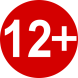 Вход свободныйТел:77-32-54Еmail:tula-mbuk_kdo@tularegion.org17 июня2019 года16.00Мастер-класспо работе с бумагопластикойПарковая зона Дома культуры «Косогорец» пос. Косая гора, ул. Гагарина, д. 2Вход свободныйТел:23-72-88,23-69-60Еmail:kosogorec@tularegion.org17 июня2019 года16.30Велопробег «Туристенок»в рамках проекта «В движении»МБУК «Культурно – досуговое объединение»Филиал «Федоровский»с. АлешняВход свободныйТел:72-68-34Еmail:tula-mbuk_kdo@tularegion.org18 июня2019 года10.00Конкурс рисунков на асфальте                             «Нарисуем сказкувместе»МБУК «Культурно - досуговое объединение»Филиал «Богучаровский»отдел «Рождественский»п. Рождественскийул. 40 лет Октября, д.1Вход свободныйТел:72-68-34Еmail:tula-mbuk_kdo@tularegion.org18 июня2019 года11.00QVEST ROOMМуниципальное автономное учреждение культуры «Культурно-досуговая система»«Городской концертный зал» г. Тула, ул. Советская, 2.150 р.Тел:43-62-71gkzmuk@tularegion.org18 июня 2019 года 11.00-13.00 Проект «Библиотека под зонтиком»	Пролетарский парк культуры и отдыха Вход свободныйТелефон: 40-70-00Email: tbs_bibl14@tularegion.org 18 июня 2019 года11.00-13.00 Проект «Библиотека под зонтиком»Городской парк «Рогожинский»Вход свободныйТелефон: 21-51-50Email: tbs_bibl11@tularegion.org 18 июня2019 года11.00Проект «Летний кинотеатр»МБУК «Культурно – досуговое объединение»филиал «Концертный зал «Орион»п. Ленинский,ул. Ленина, д.1Вход свободныйТел:72-60-96Еmail:tula-mbuk_kdo@tularegion.org18 июня2019 года11.00Час весёлой игры«Почемучкина поляна»Модельная библиотека № 1
 ул. Новомосковская, д. 9Вход свободныйТелефон:37-10-91
Email: tbs_bibl1@tularegion.org 18 июня2019 года11:00Игра-испытание«Робинзонада»Детская библиотека №13им. А.А. Любомудроваг. Тула, ул. Кирова д.26 кор.1Вход свободныйТелефон:40-26-61Email: tbs_bibl13@tularegion.org 18 июня2019 года11.00Фольклорный праздник«Троица – Зелёные святки»в рамках проекта «Традиции большой страны»МБОУ образовательный центр №52 им. Лапина В.В.с. Зайцево,ул. Школьная, д.12Вход свободныйТел:72-43-24Еmail:tula-mbuk_kdo@tularegion.org18 июня2019 года11.00Караоке - батл«Всё по нотам»в рамках проекта «Все свои»МБУК «Культурно - досуговое объединение»филиал «Шатский»п. Шатск,ул. Садовая, д.1-аВход свободныйТел:77-32-54Еmail:tula-mbuk_kdo@tularegion.org18 июня2018 года11.30Детская игровая программа«Старые игры на новый лад»в рамках проекта «Расти! Играй!»МБУК «Культурно - досуговое объединение»филиал «Культурно-спортивный комплекс»п. Ленинский,ул. Гагарина, д. 9Вход свободныйТел:77-32-54Еmail:tula-mbuk_kdo@tularegion.org18 июня2019 года 12.00-14.00Проект «Библиотека под зонтиком»Комсомольский парк культуры и отдыхаВход свободныйТелефон: 43-03-14Email: tbs_bibl3@tularegion.org 18 июня2019 года 16.00-18.00Проект «Библиотека под зонтиком»г. Тула, Гарнизонный проезд,д. 2 г – 2 дВход свободныйТелефон: 43-62-88Email: tbs_bibl19@tularegion.org 18 июня2019 года16.30Турнир по дворовым играм в рамках проекта «Расти! Играй!»МБУК «Культурно - досуговое объединение»Филиал «Барсуковский»п. Барсуки,ул. Советская, д.16а(площадка)Вход свободныйТел:77-32-92Еmail:tula-mbuk_kdo@tularegion.org18 июня2019 года 17.00-18.00Проект «Каникулы в городе»Советский территориальный округДетская площадкаСлавянский бульварВход свободный55-05-26,55-05-64gkzmuk@tularegion.org 19 июня2019 года10.00Квест  -  игра«Загадки Тульского кремля»в рамках 500-летия Тульского кремляМБУК «Культурно - досуговое объединение»филиал «Концертный зал «Орион»п. Ленинский,ул. Ленина, д.1Вход свободныйТел:72-60-96Еmail:tula-mbuk_kdo@tularegion.org19 июня2019 года 10.00-12.00Проект «Библиотека под зонтиком»г. Тула, ул. Бондаренко,11 (площадка перед библиотекой)Вход свободныйТелефон: 48-56-76Email: tbs_bibl22@tularegion.org 19 июня2019 года 10.00-12.00Проект «Библиотека под зонтиком»Центральная районная библиотека (сквер)п. Ленинский,ул. Ленина, д. 5Вход свободныйТелефон: 72-53-92Email: tbs_srb@tularegion.org 19 июня2019 года10:30Тематическая игра«Литературная карусель»Иншинский БПТула, Ленинский район, п. Иншинский, д.22Вход свободныйТелефон:72-24-05Email:tbs_inshinskijbp@tularegion.org 19 июня2019 года11:00Экологическое расследование«Тайны живой природы»Городская библиотека №21Тула, п. Южный, ул.Шахтерская,49-бВход свободныйТелефон:31-49-41Email: tbs_bibl21@tularegion.org 19 июня2019 года11.00Развлекательно-игровая программа для детей в рамках проекта «Каникулы в городе».Муниципальное автономное учреждение культуры «Культурно-досуговая система»«Центр культуры и досуга»г. Тула, ул. Металлургов,22Вход свободныйТел:45-50-77,45-52-49Еmail:gkzmuk@tularegion.org19 июня2019 года11.00QVEST ROOMМуниципальное автономное учреждение культуры «Культурно-досуговая система»«Городской концертный зал» г. Тула, ул. Советская, 2.150 р.Тел:43-62-71Еmail:gkzmuk@tularegion.org19 июня 2019 года 15.00-16.00Проект «Каникулы в городе»Пролетарский территориальный округ Сквер за ТЦ «Кировский»ул. Кутузова, д. 13Вход свободный45-50-77,45-52-49gkzmuk@tularegion.org 19 июня2019 года15.30Конкурс красоты«Мисс лето – 2019»МБУК «Культурно-досуговое объединение»Филиал «Рассветский»Отдел «Зайцевский»с. Зайцево,ул. Новая, д.1Вход свободныйТел:72-43-24Еmail:tula-mbuk_kdo@tularegion.org19 июня2019 года16.00Любительское соревнованиепо бадминтонув рамках проекта «В движении»МБУК «Культурно - досуговое объединение»Филиал «Барсуковский»отдел «Барсуковский»п. Барсуки, ул. Ленина, д.12Вход свободныйТел:77-32-92Еmail:tula-mbuk_kdo@tularegion.org19 июня2019 года16.00Мастер-класспо работе с природными материалами, создание арт-объектов Парковая зона Дома культуры «Косогорец» пос. Косая гора, ул. Гагарина, д. 2Вход свободныйТел: 23-72-88,23-69-60Еmail:kosogorec@tularegion.org19 июня2019 года16.00Мастер-классРаботе с природными материаламиВ рамках «Каникулы в городе»МАУК «Культурно-досуговая система» Дом культуры «Косогорец» пос. Косая гора, ул. Гагарина, д. 2Вход свободныйТел:23-72-88,23-69-60Еmail:kosogorec@tularegion.org19 июня2019 года16.00Проект «Каникулы в городе»Центральный территориальный округ Детская площадка пос. Л. ТолстогоВход свободныйТел.: 884872 31-28-47 E-mail: TUCentr@cityadm.tula.ru 19 июня2019 года17.00Проект «Проект «Праздники двора»ул. Вильямса, д. 20Вход свободный55-04-42Еmail:gkzmuk@tularegion.org 19 июня2019 года18.00Праздник двора «Лето-это маленькая жизнь!»МБУК «Культурно-досуговое объединение»Филиал «Рассветский»                  отдел «Иншинский»д. ПрудноеВход свободныйТел:72-25-03Еmail:tula-mbuk_kdo@tularegion.org20 июня2019 года11.00Квест-лабиринт«Театральная карета», в рамках года ТеатраМБУК «Культурно - досуговое объединение»филиал «Концертный зал «Орион»п. Ленинский,ул. Ленина, д.1Вход свободныйТел:72-60-96Еmail:tula-mbuk_kdo@tularegion.org20 июня2019 года11:00-13.00Проект «Библиотека под зонтиком»Сквер наулице Кауля, д. 18ВходсвободныйТелефон: 37-10-91, 37-13-86Email: tbs_bibl1@tularegion.org 20 июня2019 года11:00-13.00Проект «Библиотека под зонтиком»Площадь Дома культуры «Косогорец» пос. Косая гора, ул. Гагарина, д. 2ВходсвободныйТелефон: 23-03-75Email: tbs_bibl8@tularegion.org 20 июня 2019 года 11.00-13.00 Проект «Библиотека под зонтиком»	Пролетарский парк культуры и отдыха Вход свободныйТелефон: 40-70-00Email: tbs_bibl14@tularegion.org 20 июня 2019 года11.00-13.00 Проект «Библиотека под зонтиком»Городской парк «Рогожинский»Вход свободныйТелефон: 21-51-50Email: tbs_bibl11@tularegion.org 20 июня2019 года 12.00-14.00Проект «Библиотека под зонтиком»Комсомольский парк культуры и отдыхаВход свободныйТелефон: 43-03-14Email: tbs_bibl3@tularegion.org 20 июня2019 года12.00Игровая программа «Кто к нам с мечом придёт…»МБУК «Культурно-досуговое объединение»Филиал «Рассветский»Детский сквер «Золотой петушок», п. Рассвет, д. 38Вход свободныйТел:72-35-81Еmail:tula-mbuk_kdo@tularegion.org20 июня2019 года12.00Фитнес для пожилых«Активное долголетие»в рамках проекта«Бодрость и радость»МБУК «Культурно – досуговое объединение»Филиал «Федоровский»отдел «Алешинский»,с. Алешня,ул. Центральная, д.35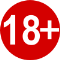 Вход свободныйТел:72-68-34Еmail:tula-mbuk_kdo@tularegion.org20 июня 2019 года 12.00-14.00Проект «Библиотека под зонтиком»Площадка СкуратовскогомикрорайонаВход свободныйТелефон: 31-33-46Email: tbs_bibl18@tularegion.org 20 июня2019 года14.30Проект «Летний кинотеатр»Дом культуры «Хомяково» пос. Хомяково, ул. Березовская, д. 2Вход свободный43-62-71gkzmuk@tularegion.org 20 июня2019 года16.00Проект «Летний кинотеатр»Дом культуры «Южный» пос. Менделеевский, ул. М. Горького, д. 13Вход свободный33-08-11 gkzmuk@tularegion.org   20 июня2019 года17.00Фитнес для пожилых«Активное долголетие»в рамках проекта«Бодрость и радость»МБУК «Культурно – досуговое объединение»Филиал «Федоровский»отдел «Коптевский»,д. Коптево, д. 75Вход свободныйТел:72-68-34Еmail:tula-mbuk_kdo@tularegion.org20 июня2019 года17.00Проект «Уличный парк»МАУК «Культурно-досуговая система»«Центр культуры и досуга»г. Тула, ул. Металлургов,22Вход свободныйТел:45-50-77,45-52-49Еmail:gkzmuk@tularegion.org20 июня2018 года17.00-18.00Проект «Каникулы в городе»Зареченский территориальный округ Сквер «Октябрьский», пересечение ул. Октябрьская/ДегтяреваВход свободный55-05-26,55-05-64gkzmuk@tularegion.org 20 июня2019 года17.15Мастер- класспо  хореографии«Волшебство в танце»МБУК «Культурно – досуговое объединение»Филиал «Богучаровский»Отдел «Архангельский»с. Архангельскоеул. Промышленная, д.2Вход свободныйТел:72-68-34Еmail:tula-mbuk_kdo@tularegion.org20 июня2019 года19.00Проект «Летний кинотеатр»Дом культуры «Косогорец» пос. Косая гора, ул. Гагарина, д. 2Вход свободныйТел: 23-72-88,23-69-60Еmail:kosogorec@tularegion.org21 июня2019 года10.00Проект «Летний кинотеатр»МБУК «Культурно-досуговое объединение»Филиал «Рассветский»                  отдел «Иншинский»п. Иншинский, д.22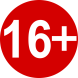 Вход свободныйТел:72-25-03Еmail:tula-mbuk_kdo@tularegion.org21 июня2019 года10.00Литературная гостиная«Война и дети»МБУК «Культурно – досуговое объединение»Филиал «Барсуковский»п. Барсуки,ул. Советская, д.16аВход свободныйТел:77-32-92Еmail:tula-mbuk_kdo@tularegion.org21 июня2019 года11.00Проект «Летний кинотеатр»МАУК «Культурно-досуговая система»«Центр культуры и досуга»г. Тула, ул. Металлургов,22Вход свободныйТел:45-50-77,45-52-49Еmail:gkzmuk@tularegion.org21 июня2019 года11.00-15.00Проект «Библиотека под зонтиком»Детский сквер Пролетарского района  (напротив ТЦ «Кировский»)Вход свободныйТелефон: 35-34-38Email: tbs_sgb@tularegion.org 21 июня2019 года12.00Творческий проект «На траве»:-акция «Читающий фонтан»- игры, - фризби, фуд-корт, -йога в рамках проекта «В движении»МБУК «Культурно – досуговое объединение»филиал «Плехановский»п. Плехановский,ул. Заводская, д.12(территория  парка)Вход свободныйТел:75-22-29Еmail:tula-mbuk_kdo@tularegion.org21 июня2019 года16.00Проект «Уличный парк». Концертная программа «Память сердца»Парковая зона Дома культуры «Косогорец» пос. Косая гора, ул. Гагарина, д. 2Вход свободныйТел:23-72-88,23-69-60Еmail:kosogorec@tularegion.org21 июня2019 года16.00Проект «Каникулы в городе»г. Тула, площадь Щегловского монастыряВход свободный55-04-42Еmail:gkzmuk@tularegion.org 21 июня2019 года18.00Творческий музыкальный вечерА. Митина«Старая пластинка»МБУК «Культурно – досуговое объединение»Филиал «Прилепский»п. Прилепы,ул. Буденного, д. 9ВходсвободныйТел:77-32-54Еmail:tula-mbuk_kdo@tularegion.org22 июня2019 года12.00Проект «Обзорная экскурсия по городу»Экскурсионный автобус едет по следующему маршруту: Музей самоваров – Музей обороны Тулы (Ленинский р-н, пос. Ленинский, ул. Ленина, д.3) – Музей самоваров300р.Тел:70-40-58Еmail:info@tiam-tula.ru22 июня2018 года12.00-13.00Проект «Каникулы в городе»Зареченский территориальный округ Сквер «Октябрьский», пересечение ул. Октябрьская/ДегтяреваВход свободный55-05-26,55-05-64gkzmuk@tularegion.org 22 июня2019 года17.00Концертная программа«Деревенька моя»в рамках проекта«День двора 2019»МБУК «Культурно – досуговое объединение»Филиал «Прилепский»д. Гостеевка(детская площадка)ВходсвободныйТел:77-32-54Еmail:tula-mbuk_kdo@tularegion.org23 июня2019 года 12.0013.00	Проект «Обзорная экскурсия по городу»	Экскурсионный автобус едет по следующему маршруту: ул. Менделеевская – ул. Тургеневская - ул. Советская - Демидовская плотина - ул. Набережная Дрейера - Оружейный пер.- ул. Советская-Красноармейский пр.- ул. Лейтейзена - ул. Пушкинская - пр. Ленина - ул. Советская-ул. Менделеевская	300р.Тел: 70-40-58Еmail:info@tiam-tula.ru 